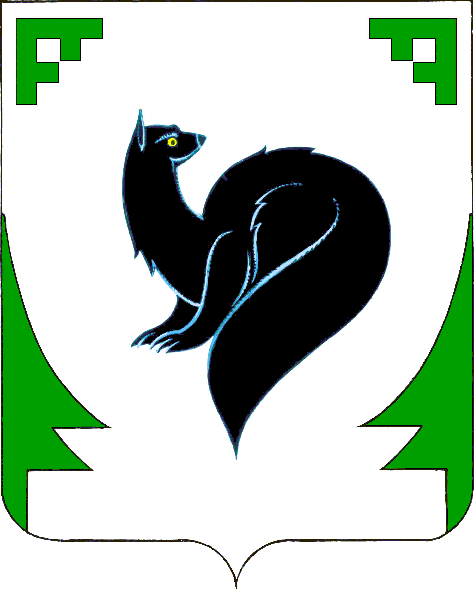 Российская ФедерацияМУНИЦИПАЛЬНОЕ ОБРАЗОВАНИЕХанты-Мансийского автономного округа - ЮгрыГОРОДСКОЙ ОКРУГ ГОРОД   МЕГИОНМуниципальная комиссия по делам несовершеннолетнихи защите их прав в городе Мегионе __________________________________________________________________ПОСТАНОВЛЕНИЕот 01 октября 2020 года        		           		                                              № 61-Кгород Мегион, улица Садовая, 7, конференц-зал, 14 часов 15 минут (сведения об участниках заседания указаны в протоколе заседания Комиссии)О проведении оперативно-профилактического мероприятия «Защита», на территории города МегионаЗаслушав и обсудив информацию ОПДН ОМВД России по городу Мегиону, заместителя председателя муниципальной комиссии по делам несовершеннолетних и защите их прав в городе Мегионе о проведении оперативно-профилактического мероприятия «Защита», на территории города Мегиона, в период с 05 по 13 октября 2020 года, в целях предупреждения правонарушений и преступлений, совершаемых несовершеннолетними в сфере незаконного оборота наркотиков, правового информирования, пропаганды здорового образа жизни, руководствуясь пунктами 1, 2 статьи 14, статьи 16 Закона Ханты-Мансийского автономного округа – Югры от 12.10.2005 №74-оз «О комиссиях по делам несовершеннолетних и защите их прав в Ханты-Мансийском автономном округе – Югре и наделении органов местного самоуправления отдельными полномочиями по образованию и организации деятельности комиссий по делам несовершеннолетних и защите их прав», с целью предупреждения нарушений прав и законных интересов несовершеннолетних, а так же предупреждения безнадзорности и правонарушений несовершеннолетних, КомиссияПОСТАНОВЛЯЕТ:1. Утвердить «План профилактических мероприятий, проводимых в рамках оперативно-профилактического мероприятия «Защита», на территории города Мегиона в 2020 году в период с 05 по 13 октября 2020 года, согласно Приложению №1.Срок: 01.10.20202. Органам и учреждениям системы профилактики безнадзорности и правонарушений несовершеннолетних – исполнителям профилактических мероприятий, проводимых в рамках оперативно-профилактического мероприятия «Защита», на территории города Мегиона в 2020 году в период с 05 по 13 октября 2020 года, информацию об исполнении направить, в формате «word» и «pdf», в муниципальную комиссию по делам несовершеннолетних и защите их прав в городе Мегионе.Срок: не позднее 16 октября 2020 годаПредседательствующий на заседании Комиссии:Заместитель председателя Комиссии                                                                  К.Г. МозоленкоПриложение №1 к Постановлению МКДНиЗП в г. Мегионеот «01» октября 2020 г. № 61-КПлан профилактических мероприятий, проводимых в рамках оперативно-профилактического мероприятия «Защита», на территории города Мегиона в 2020 годув период с 05 по 13 октября 2020 года№п/пНаименование мероприятияСрок исполненияИсполнителиБУ ХМАО – Югры «Мегионский комплексный центр социального обслуживания населения»БУ ХМАО – Югры «Мегионский комплексный центр социального обслуживания населения»БУ ХМАО – Югры «Мегионский комплексный центр социального обслуживания населения»БУ ХМАО – Югры «Мегионский комплексный центр социального обслуживания населения»Тренинговое занятие с несовершеннолетними, состоящими на социальном обслуживании в учреждении по незаконному потреблению наркотических и психотропных веществ: «Жизнь без зависимостей»07.10.2020БУ «Мегионский комплексный центр социального обслуживания населения»Распространение памяток и буклетов профилактической направленности среди получателей социальных услуг и несовершеннолетних города:- Памятки для родителей «Рекомендации для родителей, как предостеречь ребенка от употребления ПАВ»; - «Как узнать, употребляет ли ребёнок наркотики?»; - «Ловушки для родных и близких зависимого человека»; - «Как не стать созависимыми»; - «Профилактика алкоголизма среди подростков»; - «Профилактика подросткового курения»05.10.2020 -13.10.2020БУ «Мегионский комплексный центр социального обслуживания населения»Департамент образования и молодежной политики администрации города МегионаДепартамент образования и молодежной политики администрации города МегионаДепартамент образования и молодежной политики администрации города МегионаДепартамент образования и молодежной политики администрации города МегионаОбеспечение постоянного контроля за посещаемостью занятий в образовательных организациях, проведение мониторинга численности детей и подростков, не посещающих или систематически пропускающих по неуважительным причинам занятия в учебных заведенияхВ период проведения ОПМДепартамент образования и молодежной политики, общеобразовательные организации городаМАОУ «СОШ №1»МАОУ «СОШ №1»МАОУ «СОШ №1»МАОУ «СОШ №1»Правовое информирование об ответственности за преступления в сфере незаконного оборота наркотиков «Не преступи черту» (стенд)05.10.2020 – 13.10.2020Педагог-организатор Остальцева Елена ВалериевнаПропаганда здорового образа жизни (листовки) 05.10.2020 – 13.10.2020Классные руководители, социальные педагоги: Вергилесова Наталья Владимировна, Отраднова Алина АликовнаВстреча обучающихся старших классов с Нечкиной Людмилой Владимировной, заведующей кабинетом медицинской профилактики БУ ХМАО-Югры «Мегионская городская больница», на тему: «Пропаганда здорового образа жизни»05.10.2020 – 13.10.2020Методист по ПО и ППО Игнатович Светлана Александровна, классные руководители МАОУ «СОШ №2»МАОУ «СОШ №2»МАОУ «СОШ №2»МАОУ «СОШ №2»Встреча с представителем кабинета медицинской практики БУ ХМАО-Югры «Мегионской городской больницы», с психологом Дементьевой А.Д.  Тема: Профилактика употребления ПАВ, вейп, спиртосодержащей продукции, СНЮС, токсикомания. с 05.10.2020-13.10.2020Зам. директора по ВР Г.М. Сбитнева Проведение социально-психологического тестирования обучающихся на предмет раннего выявления незаконного потребления наркотических средств и психотропных веществОктябрь 2020Педагог-психолог Е.В. Скрипец Акция «Спорт против наркотиков» на параллели 11-х классов11.10.2020Зам. директора по ВР Г.М. Сбитнева МАОУ «СОШ №3 им. И.И. Рынкового»МАОУ «СОШ №3 им. И.И. Рынкового»МАОУ «СОШ №3 им. И.И. Рынкового»МАОУ «СОШ №3 им. И.И. Рынкового»Конкурс рисунков на тему «За здоровый образ жизни»05.10.2020-13.10.2020Классные руководителиКлассные часы с привлечением инспектора ОПДН ОМВД России по г.Мегиону11.10.2020Классные руководители, социальный педагог Тренинговое занятие для учащихся 8-9 классов «Цель, к которой ты стремишься» 07.10.2020Педагоги-психологи МАОУ «СОШ №4»МАОУ «СОШ №4»МАОУ «СОШ №4»МАОУ «СОШ №4»Проведение общешкольного классного часа для учащихся с 1-11 класс по пропаганде ЗОЖ: «Мое здоровье в моих руках»09.10.2020Заместитель директора по воспитательной работе Озерина Е.В., классные руководители с 1-11 классДемонстрация социальных роликов по профилактике употребления ПАВ на экранах в холле школы. С 05.10.2020 по 10.09.2002Заместитель директора по воспитательной работе Озерина Е.В., звукорежиссер Ашумов Э.К.Размещение информации по пропаганде ЗОЖ и профилактике употребления ПАВ в официальной группе МАОУ «СОШ №4» в социальной сети «ВКонтакте», на сайте образовательного учреждения.13.10.2020Заместитель директора по воспитательной работе Озерина Е.В., социальные педагоги Александрова Н.П., Мухаметшина О.Т., Джумакова З.А.Оформление стендов корпуса №1, корпуса №2 рисунками учащихся с 1-11 класс на тему: «Мы за здоровый образ жизни»С 03.10.2020 по 15.10.2020Заместитель директора по воспитательной работе Озерина Е.В., педагог-организатор Алиева Т.Ф.МАОУ №5 «Гимназия»МАОУ №5 «Гимназия»МАОУ №5 «Гимназия»МАОУ №5 «Гимназия»Просветительская работа с обучающимися 6 – 7 классов (проведение бесед с приглашением специалистов ПНД и ОМВД)05.10 – 09.10.2020 по согласованиюСоциальные педагоги Сучкова С.И., Ковтун-Соломинская Г.Н.Распространение информационных и профилактических материалов (памятки) в мессенджер-чатах родительских групп, через АИС «Образование».05.09 – 13.09.2020Руководитель волонтерского отряда Колсанова Н.А.Правовое информирование обучающихся 8 – 9 классов в сфере незаконного оборота и употребления наркотических и токсических веществ с приглашением специалистов ПНБ им.Св.Преподобномученицы Елизаветы05.09 – 13.09.2020 по согласованию Руководитель волонтерского отряда Колсанова Н.А.Спортивные соревнования «Веселая эстафета» среди обучающихся 5-х классов3.10.2020Учителя физической культуры Мирон О.И., Фархутдинова Ф.Г., классные руководители 5 классов МБОУ «СОШ №6»МБОУ «СОШ №6»МБОУ «СОШ №6»МБОУ «СОШ №6»Радиолинейка «Здоровым быть модно»13.10.2020МБОУ «СОШ №6» Кашкадамова Наталия Михайловна, заместитель директора по ВРТрансляция профилактических видеороликов по школьному телевизору05-13.10.2020МБОУ «СОШ №6»Педагог-организатор Каримова Р.В.Классные часы «Сделай правильный выбор»05-13.10.2020МБОУ «СОШ №6»Классные руководители«Быстрее. Выше. Сильнее» - личное первенство обучающихся 2-11 классов01.10.2020-20.10.2020МБОУ «СОШ №6»Школьный спортивный клуб «Легион»МАОУ «СОШ №9»МАОУ «СОШ №9»МАОУ «СОШ №9»МАОУ «СОШ №9»Трансляция социальной рекламы на школьных информационных видео-экранах05.10.2020-13.10.2020Порунова И.В.Сапрыкин А.А.Профилактические беседы в классных коллективах направленные на предупреждение правонарушений и преступлений, совершаемых несовершеннолетними в сфере незаконного оборота наркотиков, правового информирования, пропаганды здорового образа жизни05.10.2020-13.10.2020Классные руководители Беседы «Что такое здоровое питание», «Чистота залог здоровья», «Только здоровые привычки», «О вреде курения»05.10.2020Старший воспитатель Соколова Т.Г., педагоги групп:Письменко С.И.,Чернявская А.А., Уханова С.В.,Абдусаламова Р.М., Парфёнова Л.С., Зиннурова Л.Ф.Экскурсии по д/с кабинет медика, пищеблок06.10.2020Старший воспитатель Соколова Т.Г., педагоги групп:Письменко С.И.,Чернявская А.А., Уханова С.В.,Абдусаламова Р.М., Парфёнова Л.С., Зиннурова Л.Ф.Музыкальное мероприятие «Смех - продлевает жизнь»07.10.2020Старший воспитатель Соколова Т.Г., педагоги групп:Письменко С.И.,Чернявская А.А., Уханова С.В.,Абдусаламова Р.М., Парфёнова Л.С., Зиннурова Л.Ф.Физкультурное развлечение «В стране здоровья»08.10.2020Старший воспитатель Соколова Т.Г., педагоги групп:Письменко С.И.,Чернявская А.А., Уханова С.В.,Абдусаламова Р.М., Парфёнова Л.С., Зиннурова Л.Ф.Выставка рисунков «В здоровом теле - здоровый дух»09.10.2020Старший воспитатель Соколова Т.Г., педагоги групп:Письменко С.И.,Чернявская А.А., Уханова С.В.,Абдусаламова Р.М., Парфёнова Л.С., Зиннурова Л.Ф.Создание книги – рецептов «Здоровое питание в семье»10.10.2020Старший воспитатель Соколова Т.Г., педагоги групп:Письменко С.И.,Чернявская А.А., Уханова С.В.,Абдусаламова Р.М., Парфёнова Л.С., Зиннурова Л.Ф.Отдел физической культуры и спорта администрации города МегионаОтдел физической культуры и спорта администрации города МегионаОтдел физической культуры и спорта администрации города МегионаОтдел физической культуры и спорта администрации города МегионаОформление стендов в фойе учреждений, в раздевалках актуальной информации о работе служб социальной, психологической поддержки, номеров телефонов доверияс 05.10.2020 по 13.10.2020МАУ «СШ «Юность» МБУ «СШ «Вымпел»Проведение бесед с обучающимися о мерах личной безопасности профилактики употребления алкоголя и наркотических веществ, пропаганда ЗОЖс 05.10.2020 по 13.10.2020МАУ «СШ «Юность» МБУ «СШ «Вымпел»Отдел культуры администрации города МегионаОтдел культуры администрации города МегионаОтдел культуры администрации города МегионаОтдел культуры администрации города Мегиона«Быть здоровыми - не скучно!» (6+)Фильм - обзор13.10.202011.00Муниципальное бюджетное учреждение «Централизованная библиотечная система»Библиотека семейного чтения Новикова Наталья Алексеевна, заведующий библиотекойВстреча обучающихся МБОУ ДО «Детская художественная школа» с представителями БУ «ПНБ имени Святой Преподобномученицы Елизаветы» на тему «Пропаганды здорового образа жизни. Негативное отношение к употреблению ПАВ, наркотикам и табакокурения»08.10.202015:00Муниципальное бюджетное учреждение дополнительного образования «Детская художественная школа», Сбитнева Марина Михайловна, заместитель директора по ОПРБУ «ПНБ имени Святой Преподобномученицы Елизаветы»Размещение на сайте учреждения (dimegion@mail.ru) информации направленной на профилактику и предупреждение правонарушений и преступлений, совершаемых несовершеннолетними в сфере незаконного оборота наркотиков, правового информирования, пропаганды, здорового образа жизни.05.10.2020 - 13.10.2020Муниципальное автономное учреждение «Дворец искусств»Лукманова Наталья Сергеевна, ведущий специалист по методике клубной работы Информационные ролики по пропаганде здорового образа жизни на телеэкранах в фойе школы05.10.2020-13.10.2020Муниципальное бюджетное учреждение дополнительного образования «Детская школа искусств им А.М.Кузьмина»Шевцова Елена Петровна, заместитель директора по ОПР,Митрофанова Любовь Сидоровна, специалист о охране трудаБеседы с обучающимися по правовому информированию 05.10.2020-10.10.2020Муниципальное бюджетное учреждение дополнительного образования «Детская школа искусств им А.М.Кузьмина»Классные руководителиКлассные часы: презентация по правовому просвещению несовершеннолетних «Закон для тебя» (победитель городского конкурса)05.10.2020-13.10.2020Структурное подразделение МБУ ДО «Детская школа искусств им. А.М.Кузьмина» «Школа искусств «Высокий»Кузнецова Ирина Александровна, заместитель директора по ОПР«Мы за здоровый образ жизни» Выставка детских рисунков в МБУ ДО «ДШИ им. А.М. Кузьмина»05.10.2020-13.10.2020Структурное подразделение МБУ ДО «Детская школа искусств им. А.М.Кузьмина»  «Школа искусств «Высокий»Кузнецова Ирина Александровна, заместитель директора по ОПРРазмещение профилактического материала (видео, статьи) на официальном сайте учреждения, а также в группах учреждения в социальных сетях, по пропаганде здорового образа жизни, профилактике употребления и распространения наркотических веществ, по профилактике правонарушений и преступлений в молодежной среде05.10.2020  - 12.10.2020Муниципальное автономное учреждение «Региональный историко-культурный и экологический центр», Вейхель Наталья Александровна, методистММАУ «Старт»ММАУ «Старт»ММАУ «Старт»ММАУ «Старт»Раздача информационных листовок «Мы против наркотиков»09.10.2020Кондратьева Е.В.Специалист по работе с молодёджьюКруглый стол «Скажем наркотикам «НЕТ!»13.10.2020Адаева Е.В.Начальник отдела по поддержке и развитию талантливой молодёжиКОУ ХМАО-Югры «Мегионская школа для обучающихся с ограниченными возможностями здоровья»КОУ ХМАО-Югры «Мегионская школа для обучающихся с ограниченными возможностями здоровья»КОУ ХМАО-Югры «Мегионская школа для обучающихся с ограниченными возможностями здоровья»КОУ ХМАО-Югры «Мегионская школа для обучающихся с ограниченными возможностями здоровья»Встреча обучающихся 6-11 классов с заведующим сектором по противодействию злоупотребления наркотическими средствами и их незаконному обороту администрации города Мегиона Л.М.Орловой  22.09.2020Антинаркотическая комиссия города МегионаВстреча обучающихся 6-11 классов с волонтерами – медиками города Мегиона «Здоровое питание»28.09.2020ММАУ «Старт»Анкетирование обучающихся 6-11 классов «Отношение к ПАВ и к их употреблению»06.10.2020Социальный педагог школы С.В.КичкаОформление фотовыставки «НАРКО-СТОП»с 05.10 по 13.10.2020Социальный педагог школы С.В.КичкаКоррекционно-развивающее занятие для 5-11 классов «Что мы знаем о наркомании», «Ответственность за распространение и употребление наркотиков»12.10.2020Социальный педагог школы С.В.КичкаУтренняя зарядка «Движение-жизнь»с 05.10 по 13.10.2020 Учителя физической культурыСпортивное мероприятие «Будь готов к сдаче норм ГТО»10.10.2020Учителя физической культурыАнкетирование обучающихся 3-4 классов с целью выявления правонарушений в отношении несовершеннолетних в школьной средес 05.10 по 13.10.2020Педагог психолог Г.Р. АзисоваРаспространение памятки для родителей «Влияние здорового образа жизни семьи на эмоциональное развитие ребенка»08.10.2020Педагог психолог Г.Р. АзисоваПсихологическое занятие с элементами тренинга (7-8 классы) «На тропе доверия»07.10.2020Педагог психолог К.Р. КашуПсихологическое занятие с элементами тренинга (5-6 классы) «Выявление страхов»09.10.2020Педагог психолог К.Р. КашуБУ ХМАО-Югры «Мегионский политехнический колледж»БУ ХМАО-Югры «Мегионский политехнический колледж»БУ ХМАО-Югры «Мегионский политехнический колледж»БУ ХМАО-Югры «Мегионский политехнический колледж»Тематический классный час: «Закон в твоей жизни»05.10-09.10.2020БУ «Мегионский политехнический колледж»,представители правоохранительных органовТематическая беседа, лекция по группам: «Ответственность за причинение вреда здоровью» с участием фельдшера БУ ХМАО-Югре «Мегионская городская больница» Гусевой А.М.07.10.2020БУ «Мегионский политехнический колледж»,представители Мегионской городской больницы,правоохранительных органовИнформирование обучающихся и их родителей о работе телефонов служб доверия, ежедневной «Почты доверия» и служб, способных оказать помощь в сложной ситуации, размещение информации на сайте колледжа05.10-13.10.2020БУ «Мегионский политехнический колледж», социально-психологическая службаБУ ХМАО – Югры «Мегионская городская больница»БУ ХМАО – Югры «Мегионская городская больница»БУ ХМАО – Югры «Мегионская городская больница»БУ ХМАО – Югры «Мегионская городская больница»Беседы-лекции с обучающимися в образовательных организациях по пропаганде здорового образа жизни05-13 октября 2020Медицинские работники БУ ХМАО-Югры «Мегионская городская больница»Распространение печатной продукции по пропаганде здорового образа жизни05-13 октября 2020Медицинские работники БУ ХМАО-Югры «Мегионская городская больница»Информирование населения по пропаганде здорового образа жизни на официальных страницах учреждения в социальной сети «Вконтакте»Медицинские работники БУ ХМАО-Югры «Мегионская городская больница»КУ ХМАО-Югры «Мегионский Центр занятости населения»КУ ХМАО-Югры «Мегионский Центр занятости населения»КУ ХМАО-Югры «Мегионский Центр занятости населения»КУ ХМАО-Югры «Мегионский Центр занятости населения»Оказание консультационных услуг по вопросу временной занятости несовершеннолетних граждан в возрасте от 14 до 18 лет05-13 октября 2020(по мере обращения)Шамина Г.А.БУ ХМАО-Югры «Психоневрологическая больница имени Святой Преподобномученицы Елизаветы»БУ ХМАО-Югры «Психоневрологическая больница имени Святой Преподобномученицы Елизаветы»БУ ХМАО-Югры «Психоневрологическая больница имени Святой Преподобномученицы Елизаветы»БУ ХМАО-Югры «Психоневрологическая больница имени Святой Преподобномученицы Елизаветы»Проведение лекций для несовершеннолетних с 14 до 17 лет в общеобразовательных учреждениях на тему: «Пропаганда ЗОЖ, негативное отношение к употреблению ПАВ, наркотикам, табакокурению, алкоголю»с 05.10. по 13.10. 2020 по согласованию, по заявкам от образовательных учреждений, при отсутствии противопоказаний по эпидемической обстановкеЗаведующий отделом по организационно-методической работе, руководители муниципальных общеобразовательных учреждений, расположенные на территории города Мегиона, БУ ХМАО-Югры «Мегионский политехнический колледж»ОПДН ОМВД России по городу МегионуОПДН ОМВД России по городу МегионуОПДН ОМВД России по городу МегионуОПДН ОМВД России по городу МегионуПроверка состоящих на учете родителей и несовершеннолетних, совместно с представителями МКДНиЗП, органов и учреждений системы профилактики05.10-13.10.2020ОМВД России по городу Мегиону, МКДНиЗП, департамент образования и молодежной политики администрации г. Мегиона, отдел опеки и попечительства администрации г. МегионаПроверка мест массового скопления молодежи на предмет выявления групп несовершеннолетних антиобщественной направленности, допускающих немедицинское употребление наркотических средств и психотропных веществ, нахождения в состоянии алкогольного опьянения05.10-13.10.2020ОМВД России по городу Мегиону, МКДНиЗППроверка жилого сектора с целью выявления родителей, злостно уклоняющихся от воспитания детей, допускающих жестокое обращение с ними, употребляющие алкогольные напитки, наркотические средства, выявления мест, используемых в целях употребления алкогольной продукции, в том числе с участием несовершеннолетних05.10-13.10.2020ОМВД России по городу МегионуПроведение мероприятий по выявлению лиц, допускающих реализацию алкогольной, спиртосодержащей продукции несовершеннолетним05.10-13.10.2020ОМВД России по городу Мегиону, МКДНиЗПОГИБДД ОМВД России по городу МегионуОГИБДД ОМВД России по городу МегионуОГИБДД ОМВД России по городу МегионуОГИБДД ОМВД России по городу МегионуАкция «Дети Югры с рождения – за безопасность дорожного движения»05.10-13.10.2020ОГИБДД ОМВД России по городу Мегиону, департамент образования и молодежной политики администрации г. МегионаУправление информационной политики администрации г. Мегиона Управление информационной политики администрации г. Мегиона Управление информационной политики администрации г. Мегиона Управление информационной политики администрации г. Мегиона Трансляция на уличных экранах мультфильмов, видеороликов на темы ЗОЖ05.10 по 13.10.2020Управление информационной политики администрации г. Мегиона